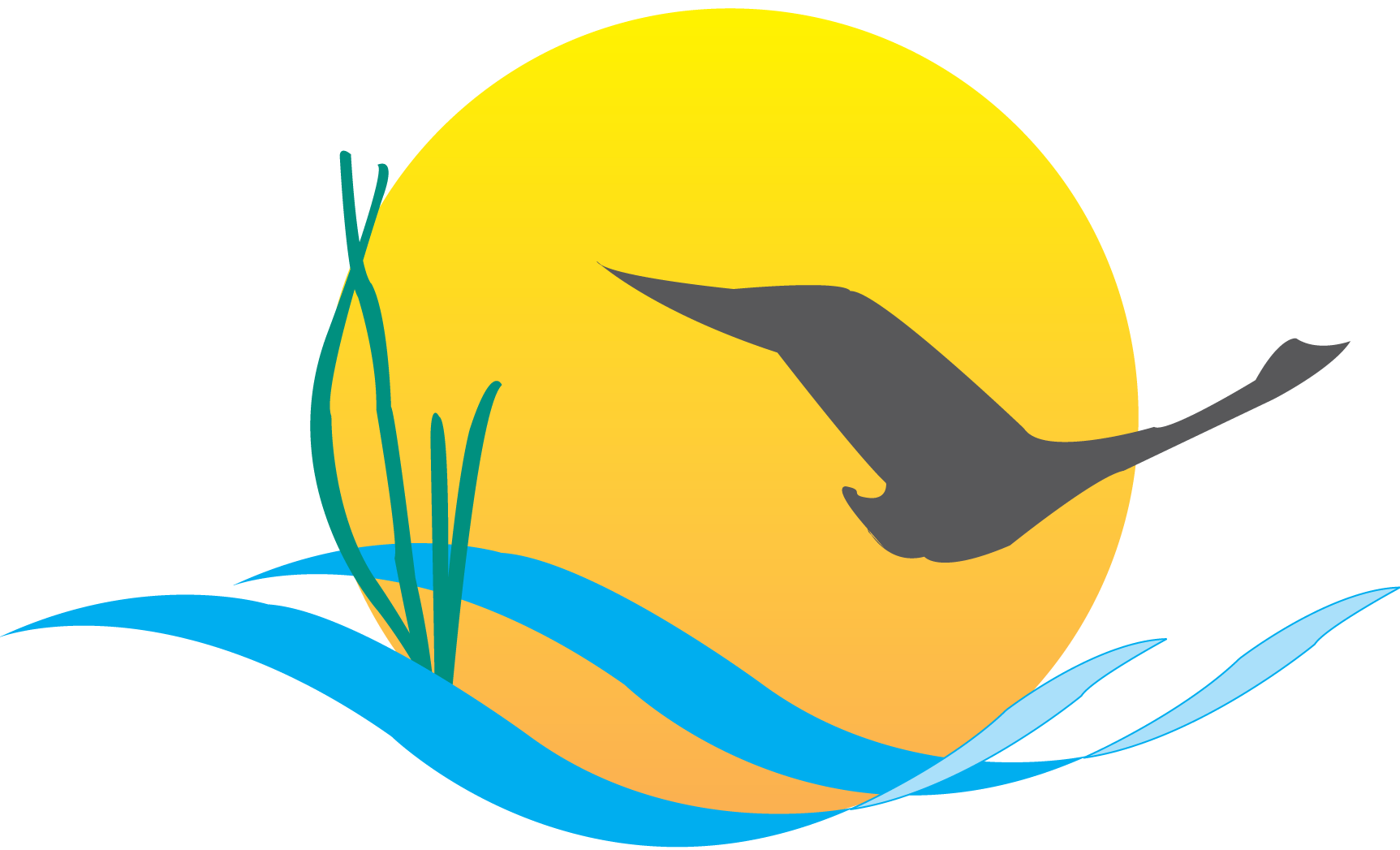 Communications Workgroup Monthly Meeting MinutesAugust 7, 2014  9:45AM-11:00AM Conference Room 305aChesapeake Bay Program Office Participants:Mike Land, NPS (Chair)			Cindy Chance, NPSSamantha Kappalman, MDE (Vice Chair)	Kim Couranz, NOAAMargaret Enloe, ACB (Coordinator)		Bill Hayden, VA DEQJenna Valente, CRC (Staff)			Darlene Pisani, MD DNRTom Wenz, EPA				Andy Zemba, PA DEPGreg Barranco, EPA				Jessica Blackburn, CACCatherine Krikstan, ACB			Mary Gattis, LGACGuy Stephens, UMCES			Matt Ellis, STACRound Robin Updates:CBP Communications Office:CBP Communications Editorial Calendar: August 07.29 (Tues.): How to Pick a Crab07.30 (Wed.): Ten boats of the Chesapeake Bay 07.31 (Thurs.): Letter from Leadership: Wide Net, huge heart 08.01 (Fri.): Critter of the Month: Bull Shark 08.01 (Fri.): Chesapeake Currents08.04 (Mon.): Blog Post: East Coast to experience more ‘nuisance floods’ as sea levels rise 08.05 (Tues.): River Health Report Cards08.06 (Wed.): Photo Essay: Finding the Chesapeake’s dead zone 08.07 (Thurs.): List: Facts about Vibrio08.12 (Tues.) Delaware named leader in solar energy revolutionWetlands indicator has been updatedWeb team is working on refresh of Bay Backpack siteChesapeakeStat revamp is moving forward on the research and development phase – will be conducting an audience workshop soon to get more input on the tracking the progress piece Working on management strategy outreach componentsHelping develop a communications strategy around BMP verificationHiring a new multimedia coordinator –interview process is underwayArmy Corps of Engineers is releasing a Conowingo Dam study in October – there will be a public comment period at that timeNOAA:There is a new web article posted on the CBIBS site about the Pride of BaltimoreAction: please share the article via social media and any other means The fisheries team is looking to release a grant announcement in October so keep an eye out for thatNPS:GIT 5 will be having a Large Landscape Conservation Partnership Steering Committee meeting on 9/3 at George Washington’s birthplace and will meet after at NCTCA new Environmental Literacy Workgroup has been developedThere will be a sustainable schools meeting in October and a retreatPublic access: there is an event coming up later this month at Caledon on the Potomac River supporting a new canoe site and campground. Governor McAuliffe will be attending There should be an agreement signed between state agencies to ensure public access at bridge crossingsVersion two of the Chesapeake Explorer app version was recently launched There is now a nearby feature that shows what is near you and a tool that allows you to draw an extent to help plan trips elsewhereThere were some design updates and system updates – iPhones will see it as an update and Androids will have to download it againMDE:Samantha Kappalman has accepted a position at the Hatcher Group and will no long be a member of the Communications WorkgroupAdrienne Diaczok or Jay Apperson will be continuing in her placeNew homepage for Bay Restoration will be up and live soonIt will serve as an easy way for people to find technical and non-technical documents on Bay restoration effortsMD DNR:There is a new fisheries directive that is designed to engage more stakeholders and open conversation channelsPA DEP: Action: Change Kristen Wolf to the official contact and the official member and remove Andy from the listCAC:Meeting in Harrisburg on 8/21-8/22 where they will spend time discussing the development of the management strategies and what CACs role is in terms of outreachAction: Jessica will update the workgroup about the meeting next monthLGAC Hosting a session at the Maryland Association of Counties Conference next week 8/13 A panel will be set up with an LGAC member facilitating Secretary Gill, Secretary Hall and Secretary Summers as well as Nick DiPasquale will be speaking with MACO members about the new AgreementWorking on a workshop for late September to get word out about monitoring as a tool for local government to help with implementationAction: agenda item for next meeting to see if there are opportunities to get the word out about monitoring to help with implementationSTAC:P report: a review of agricultural and phosphorus dynamics in the Chesapeake Bay Watershed Model: embargoed copy to be released next weekOn Site Septic Systems Workshop report: embargoed copy to be released next week or by 8/18Invasive Catfish Review:  October 31 deadlineLower Susquehanna River Watershed Review: Deadline August 23STAC Quarterly Meeting: September 9-10 at the Sheraton in AnnapolisEPA:Working on Conowingo Dam communication BMP Verification Framework Editorial Update				All changes to document have been sent from the subcommittee to Rich with all of the track changes availableThe subcommittee rewrote the executive summary then broke it into sections and offered solely editorial changes to avoid rewriting the entire thingThe audience is technical so it is written in that manner, meaning it’s not entirely public friendlyRich and Jeremy have been working on the provided edits and have accepted them and will send it up to the Management Board They will not include the Communications Strategy with the document just yet because we still have work to do on itCommunications strategy:The goal of this meeting is to narrow the strategy down in terms of audiencePrimary audience for the next two years for communications is internal stakeholders like the BMP Verification Committee, agency leads and conservation districtsIt’s important to get everyone using the same languageThis will not be implemented for 2 years after it’s approvedSuggestion: More accurate BMP information should be included in the plan and will help us in the long run for managing limited resources and communicating the benefits to stakeholders. Include language about better resource managementGoals:Seems like the first goal is the main goal (build understanding and support) and the rest are sub-goals to thatThere be a transmittal letter to go with the framework and a comprehensive presentation from the Bay Program – Request from the BMP verification committee about their communications needs Sector specific PowerPoint? Instead of state specific so each state can tailor it to their needsShould there be any communication that comes directly from EPA on this?Management Strategy Outreach						Management Board is meeting next Thursday 8/14/2014Outreach documents are being created around the management strategiesGITs seem to be the ones tasked with the actual outreach itselfCommunications will be involved in reviewing these documents and working with the GITsGITs feel like they have their own strategies to reach their audiences and stakeholders and we need to help them use existing tools to help push their information outOfficial public input process will happen through the website like the Agreement public comment period Vice Chair Nominations							With Samantha’s departure, we will need a new Vice ChairWorkgroup will also need a Chair at the end of the year as Mike’s term will be upAction: Please reach out to Mike, Margaret and/or Jenna if you are interested in filling these rolesUpcoming Meeting: September 4th Agenda items: Guy Stephens: CBP web product updateMary Gattis: What are the opportunities to help get the word out about using monitoring to help local governments with implementation